Indice1. Il quesito						 		 	 22. Considerazioni generali				 		 	 23. Gradi di libertà residui del quadrilatero articolato				 54. Analisi cinematica del primo ordine con le coordinate assolute	 	 55. Analisi cinematica del secondo ordine con le coordinate assolute	 76. Algoritmo risolutivo							 87. Esecuzione del programma per coordinate assolute			 98. Analisi cinematica del primo ordine per coordinate naturali		119. Analisi cinematica del secondo ordine con coordinate naturali		12			10. Algoritmo risolutivo							1311. Esecuzione del programma per coordinate naturali			13	12. Metodo dei diagrammi polari						15	13. Codice principale per la soluzione con coordinate assolute		19		14. Modulo per la soluzione con coordinate assolute			2315. Codice principale per la soluzione con coordinate naturali		2716. Modulo per la soluzione con coordinate naturali			30Quadrilatero articolato, cinematica1. Il quesito. E’ assegnato il quadrilatero articolato le cui aste sono definite dalle seguenti misure1.1)	Sia inoltre assegnata la rotazione della manovella, la sua velocità angolare e la sua accelerazione angolare, secondo quanto segue1.2)	Si richiede di effettuare l’analisi cinematica del meccanismo attraverso il metodo delle equazioni di vincolo, e in particolare di ricavare1.3)	velocità angolare e accelerazione angolare delle aste 3,4;1.4)	velocità e accelerazione dei punti di mezzeria , .2. Considerazioni generali. In questo paragrafo richiamo la teoria sull’analisi cinematica dei meccanismi attraverso l’uso delle equazioni di vincolo. Dato un meccanismo caratterizzato dai seguenti parametri2.1)	  siano 2.2)	le  coordinate lagrangiane sovrabbondanti, e siano2.3)	le  equazioni di vincolo. E’ opportuno ricondursi a equazioni di vincolo che siano indipendenti fra loro, ovvero tali che ognuna di esse imponga una condizione diversa alle  coordinate lagrangiane; la condizione di indipendenza fra le equazioni di vincolo coincide con la condizione di rango massimo per la matrice 2.4)	Infatti la riga i-ma della matrice 2.4 è costituita dalle componenti di un vettore normale alla superficie  dello spazio n-dimensionale, nel punto ; dunque imporre il rango massimo alla matrice 2.4 coincide con la condizione che le p superfici 2.3 abbiano tutte diverso piano tangente nel punto .Ciò posto si può stabilire per i parametri in 2.1 la seguente relazione2.5)	  Infatti il numero di gradi di libertà residui  (che possono essere calcolati ad esempio con la formula di Kutzbach) sono una proprietà del meccanismo, indipendente dalla scelta delle coordinate lagrangiane sovrabbondanti; se poi abbiamo p equazioni di vincolo indipendenti fra loro, allora posso esprimere (a meno di configurazioni critiche) p coordinate in funzione delle altre n-p, ovvero ottengo un meccanismo con n-p gradi di libertà; ma dovendo essere F il numero di gradi di libertà, si trova la 2.5.Si effettua allora una partizione delle coordinate lagrangiane sovrabbondanti, evidenziando  coordinate che si assumono come indipendenti -che indichiamo - mentre le restanti  coordinate sono indicate . Si ottiene così il vettore2.6)	Ebbene il teorema di Ulisse Dini (o delle funzioni implicite) permette di affermare che il sistema 2.3 può essere esplicitato rispetto alle coordinate  nel punto , qualora risulti non nullo il determinante della matrice quadrata2.7)	nel punto  stesso. Nella pratica poi, ottenuta la garanzia da parte del teorema di Dini della possibilità di esplicitare le 2.3 rispetto le , si deve spesso ricorrere a metodi numerici per pervenire al risultato, essendo le equazioni 2.3 potenzialmente equazioni trascendenti. Uno di questi metodi è quello di Newton-Raphson la cui i-ma iterata si scrive2.8)	Per l’analisi cinematica del primo ordine si derivano nel tempo le equazioni di vincolo 2.3 ottenendo2.9)	Utilizzando la partizione delle coordinate abbiamo anche2.10)	che in forma matriciale si scrive2.11)	Introdotta allora la matrice 2.12)	la 2.11 si scrive2.13)	da cui si ricavano le derivate prime delle variabili dipendenti2.14)	Per l’analisi cinematica del secondo ordine si procede derivando nel tempo la 2.13 ricordando che per la derivata del prodotto di matrici valgono le stesse regole note per il prodotto di funzioni (la dimostrazione è immediata); si haEsplicitando rispetto al vettore delle derivate seconde delle variabili dipendenti si conclude quindi2.15)	3. Gradi di libertà residui del quadrilatero articolato. Prima di procedere con l’analisi cinematica del meccanismo in parola dimostro che i gradi di libertà residui sono pari a uno. A tale scopo si osserva che l’applicazione della formula di Grübler nel piano porge3.1)	dove si ricorda che  è il numero di gradi di libertà del corpo non vincolato (6 nello spazio e 3 nel piano),  è il numero di membri,  è il numero di coppie inferiori (da due gradi di vincolo ciascuna) e  è quello di coppie superiori (da un grado di vincolo). Detto allora  il numero di coordinate sovrabbondanti, il numero di equazioni di vincolo indipendenti sarà necessariamente3.2)	4. Analisi cinematica del primo ordine con le coordinate assolute. Il vettore delle coordinate lagrangiane sovrabbondanti è 4.1)	il quale viene sottoposto alla partizione4.2)	Essendo , la 3.2 predice che le equazioni di vincolo indipendenti sono . Le equazioni di vincolo, immediatamente deducibili dalla figura sono4.3)	Lo jacobiano relativo alle coordinate dipendenti si scrive 4.4)	e a conti fatti si ha4.5)	Per avere il vettore delle coordinate dipendenti in funzione della coordinata indipendente assegnata  si applica il metodo numerico 2.8 il quale nel caso presente si scrive4.6)	Per l’analisi cinematica del primo ordine, osservato che la matrice 2.12 si scrive nel presente caso4.7)	la espressione 2.14 porge4.8)	5. Analisi cinematica del secondo ordine con le coordinate assolute. Per l’analisi cinematica del secondo ordine è necessario derivare i jacobiani 4.5, 4.7 ottenendo le matrici5.1)	5.2)	Sostituendo le 5.1, 5.2 nella 2.15 abbiamo in fine5.3)			Si osserva che il quesito 1.3 trova risposta direttamente attraverso le 4.8, 5.3 che forniscono in particolare . 6. Algoritmo risolutivo. Per effettuare l’analisi cinematica nel caso delle coordinate assolute sono state scritte in Fortran le seguenti unità:l’unità chiamante main_ese_13_a, la quale si occupa del calcolo delle derivate prime e seconde delle variabili dipendenti;il modulo mod_ese_13_a, il quale contiene le costanti geometriche 1.1, 1.2 del problema, oltre alle seguenti procedure di modulo:subroutine inverse (scaricata dal sito della ODU University) la quale si occupa di invertire la matrice jacobiana 4.5;subroutine parallelogramma la quale permette di rappresentare nel piano  la configurazione del parallelogramma alla generica iterazione del metodo Newton-Raphson;subroutine diagramma_resto la quale esegue il grafico della norma del vettore resto in funzione del numero di iterazione.Il diagramma di flusso complessivo è indicato in figura, dove non si entra nel dettaglio della applicazione del metodo Newton-Raphson per il calcolo della configurazione congruente, essendo questa parte già stata discussa ampiamente in altra sede. 7. Esecuzione del programma per le coordinate assolute. Il programma utilizza come initial guess la seguente configurazione7.1)	e perviene alla configurazione congruente con l’angolo di manovella, data daRiporto la rappresentazione della configurazione assegnata come initial guess e di quella congruente ottenuta: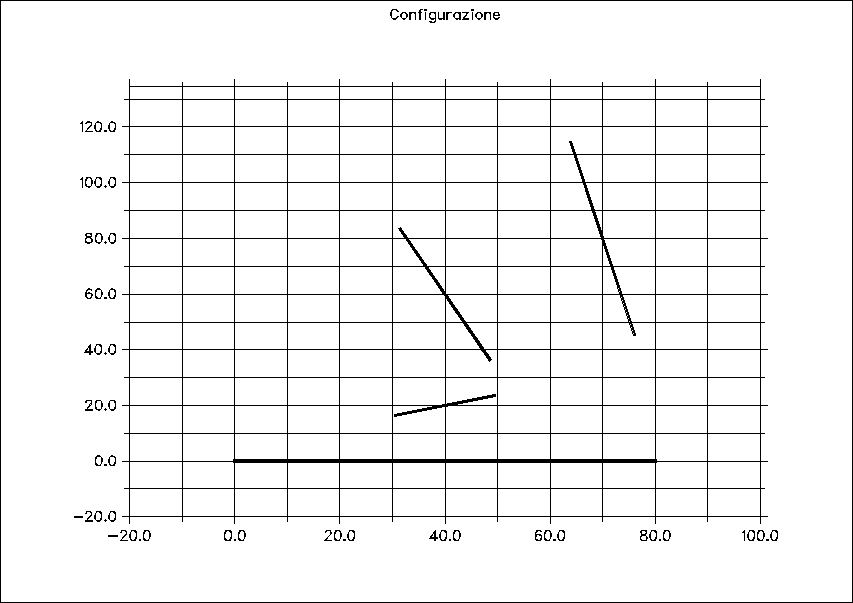 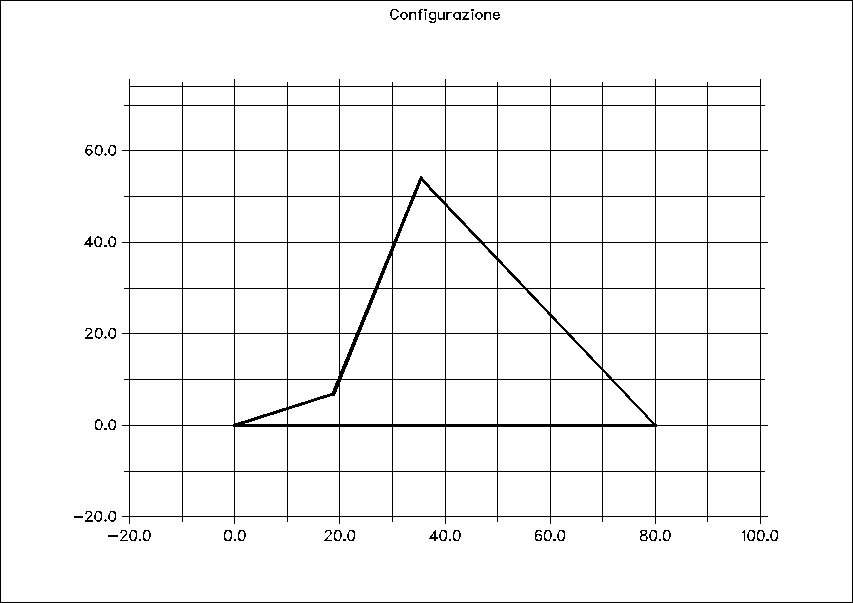 Riporto direttamente dal Prompt l’output dell’esecuzione del programma che segue l’analisi cinematica attraverso le coordinate assolute.La velocita' angolare (rad/s) dell'asta 3 e' -18.425283La velocita' angolare (rad/s) dell'asta 4 e' -10.783358La accelerazione angolare (rad/s^2) dell'asta 3 e' -259.65527La accelerazione angolare (rad/s^2) dell'asta 4 e' 584.71075La velocita' del punto M3 ha modulo 650.86505Le sue componenti x,y sono 147.81686 633.8576La velocita' del punto M4 ha modulo 377.41754Le sue componenti x,y sono 291.08194 240.24008La accelerazione del punto M3 ha modulo 37044.555Le sue componenti x,y sono -29680.682 -22166.557La accelerazione del punto M4 ha modulo 20865.635Le sue componenti x,y sono -13192.869 -16165.484Dunque le risposte ai quesiti 1.3, 1.4 sono rispettivamente7.2)	7.3)		8. Analisi cinematica del primo ordine con le coordinate naturali. Per coordinate naturali si intendono quelle delle cerniere , B. In questo caso allora il vettore delle coordinate lagrangiane sovrabbondanti è dato da8.1)	il quale viene sottoposto alla partizione8.2)	Essendo , la 3.2 predice che le equazioni di vincolo indipendenti sono . Le equazioni di vincolo, immediatamente deducibili dalla figura sono8.3)	Lo jacobiano relativo alle coordinate dipendenti si scrive 8.4)	Per avere il vettore delle coordinate dipendenti in funzione della coordinata indipendente assegnata  si applica il metodo numerico 2.8 il quale nel caso presente si scrive8.5)	Per l’analisi cinematica del primo ordine, osservato che la matrice 2.12 si scrive nel presente caso8.6)	la espressione 2.14 porge8.7)	9. Analisi cinematica del secondo ordine con le coordinate naturali. Per l’analisi cinematica del secondo ordine è necessario derivare i jacobiani 8.4, 8.6 ottenendo le matrici9.1)	9.2)	Sostituendo le 9.1, 9.2 nella 2.15 abbiamo in fine9.3)	Si osserva che se la variabile indipendente è , essendo assegnate velocità, accelerazione e valore di , sarà necessario considerare che 9.4)	Per ottenere la risposta al quesito 1.4 si osserva che 9.5)	e quindi derivando si ha9.6)	9.7)	Per quanto concerne il quesito 1.3 si consideri invece cheConfrontando quindi con le 9.6 abbiamo trovato che9.8)	 da cui, in particolare, segue9.9)	 Sostituendo le 9.5 nelle 9.9 si ha9.10)	 Derivando ulteriormente si ha9.11)	 10. Algoritmo risolutivo. Per effettuare l’analisi cinematica nel caso delle coordinate naturali si procede come nel caso delle coordinate assolute. Tuttavia utilizzando la configurazione congruente già calcolata precedentemente si può saltare la parte della ricerca della configurazione. In definitiva sono state scritte in Fortran le seguenti unità:l’unità chiamante main_ese_13_b, la quale si occupa del calcolo delle derivate prime e seconde delle variabili dipendenti;il modulo mod_ese_13_b, il quale contiene le costanti geometriche 1.1, 1.2 del problema, oltre alle seguenti procedure di modulo:subroutine inverse (scaricata dal sito della ODU University) la quale si occupa di invertire la matrice jacobiana 7.4;subroutine parallelogramma la quale permette di rappresentare nel piano  la configurazione del parallelogramma alla generica iterazione del metodo Newton-Raphson.11. Esecuzione del programma per le coordinate naturali. Per assegnare la configurazione iniziale si considerino le seguenti trasformazioni dalle coordinate assolute alle coordinate naturali:11.1)	Quindi si usi la configurazione congruente ricavata con la esecuzione precedente (vedi paragrafo 6), ovvero che va sostituita nelle 11.1. Allora il programma main_ese13_b fornisce i seguenti risulatati, presi direttamente dal prompt:La velocita' angolare (rad/s) dell'asta 3 e' -18.425283La velocita' angolare (rad/s) dell'asta 4 e' -10.783358La accelerazione angolare (rad/s^2) dell'asta 3 e' -259.6553La accelerazione angolare (rad/s^2) dell'asta 4 e' 584.7109La velocita' del punto M3 ha modulo 6.5086503Le sue componenti x,y sono 1.4781685 6.3385763La velocita' del punto M4 ha modulo 3.7741752Le sue componenti x,y sono 2.910819 2.402401La accelerazione del punto M3 ha modulo 370.4456Le sue componenti x,y sono -296.80682 -221.66559La accelerazione del punto M4 ha modulo 208.65636Le sue componenti x,y sono -131.9287 -161.65486 Ovvero si ottengono i risultati seguenti, coincidenti con quelli calcolati utilizzando le coordinate assolute e riportati in 8.1, 3.2.11.2)	11.3)	12. Metodo dei diagrammi polari. Per applicare questo metodo si determina la configurazione del meccanismo per via geometrica. Si consideri poi la equazione vettoriale12.1)	per la quale si costruisce la tabellada cui si verifica la presenza di due sole incognite scalari; quindi l’equazione è risolvibile. Per il vettore noto  si ha12.3)	Adottando una scala di rappresentazione per le velocità data da12.4)	si perviene al diagramma polare indicato in figura.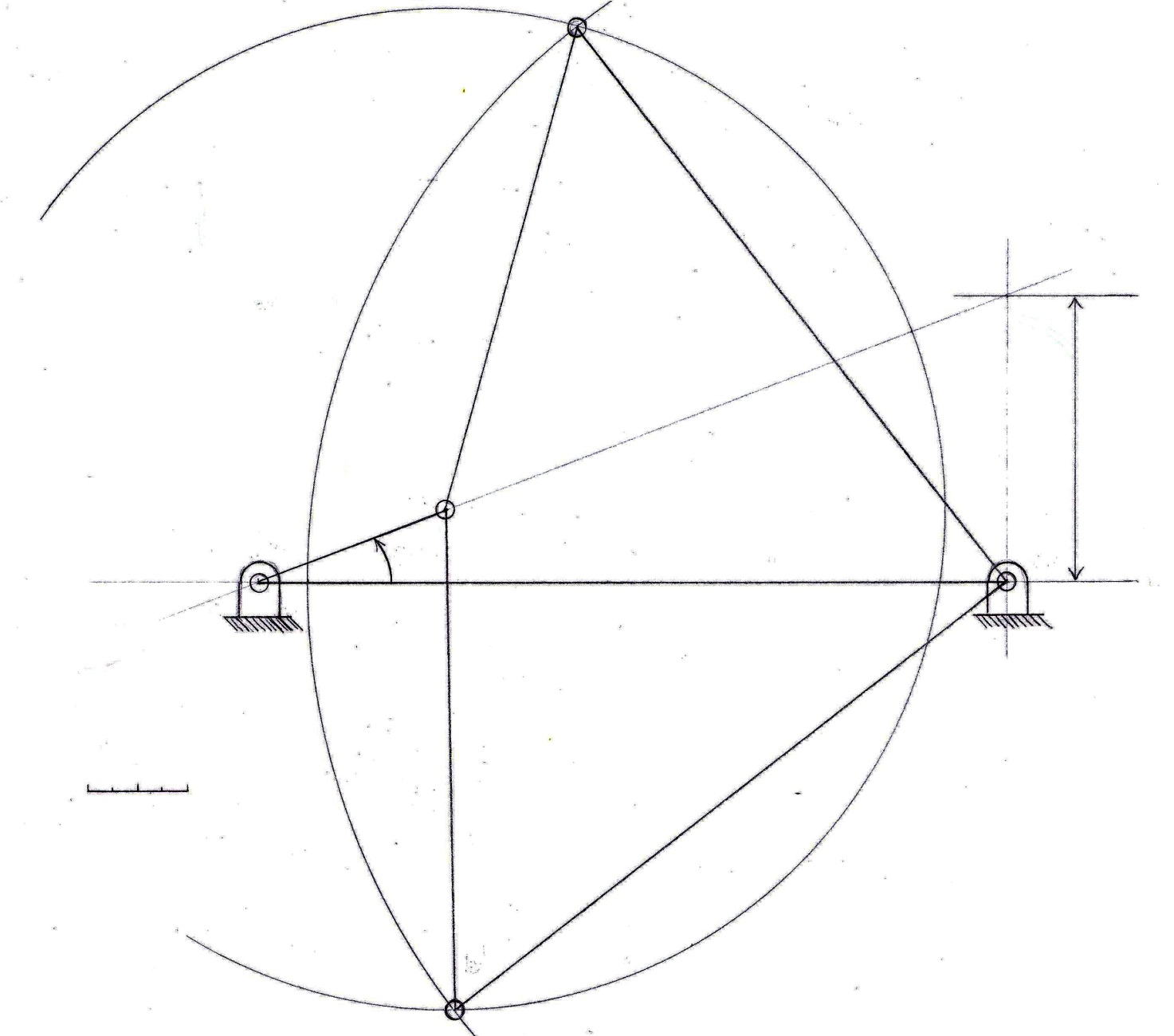 Dalla lettura del diagramma polare si ricava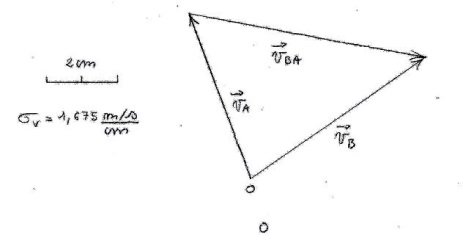 12.5)	da cui le velocità angolari delle aste 3,4:12.6)	Le velocità dei punti di mezzeria  si ricavano -in modulo- nel modo seguente12.7)	Per quanto riguarda l’analisi cinematica del secondo ordine si consideri che per l’asta 3 si può scrivere l’equazione12.8)	che si traduce nella tabella seguentePer i moduli noti delle accelerazioni si ha12.9)	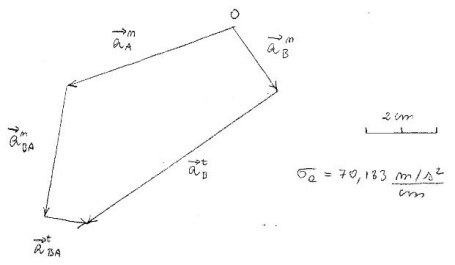 Fissando la scala di rappresentazione 12.10)	si ottiene il diagramma polare in figura, da cui si ricava12.11) e quindi12.12)	Per l’accelerazione del punto  si ha 12.13)	Per l’accelerazione del punto  si haPer i moduli noti delle accelerazioni si ha12.14)	Utilizzando la scala di rappresentazione 11.10 si costruisce il diagramma polare in figura, da cui si deduce che12.15)	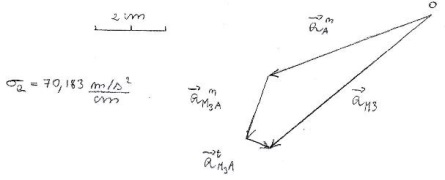 13. Codice principale per la soluzione con coordinate assolute. Questo codice rappresenta il programma principale che calcola i risultati 7.1, 7.3.PROGRAM main_ese_13_aUSE DISLIN      !libreria graficaUSE mod_ese_13_a!sezione dichiarativaIMPLICIT NONE!dichiaro il vettore delle coordinate dipendenti REAL,DIMENSION(8,100)::u!dichiaro il vettore delle velocità delle coordinate dipendentiREAL,DIMENSION(8)::u_p!dichiaro il vettore delle accelerazioni delle coordinate dipendentiREAL,DIMENSION(8)::u_p_p!dichiaro dei vettori che servono al calcolo di u_p_pREAL,DIMENSION(8,8)::u_p_p_1REAL,DIMENSION(8)::u_p_p_2,u_p_p_3!dichiaro la funzione delle equazioni di vincoloREAL,DIMENSION(8,100)::psi!dichiaro la matrice jacobiana delle u, la sua derivata e la sua inversaREAL,DIMENSION (8,8,100)::JREAL,DIMENSION (8,8)::j_pREAL(KIND=8),DIMENSION (8,8)::invj!dichiaro la matrice jacobiana delle v e la sua derivataREAL,DIMENSION (8)::j_vREAL,DIMENSION (8)::j_v_p!dichiaro il vettore dei restiREAL,DIMENSION(8,100)::resto!dichiaro la norma del vettore dei restiREAL,DIMENSION(100):: norma!dichiaro i valori di innesco delle coordinateREAL::x2 = 40.REAL::y2 = 20.REAL::theta3 = 110*(3.1415927/180)REAL::x3 = 40.REAL::y3 = 60.REAL::theta4= -80.*(3.1415927/180)REAL::x4= 70.REAL::y4= 80.!dichiaro le derivate prime e seconde delle coordinateREAL::x2_p, x2_p_pREAL::y2_p, y2_p_pREAL::theta3_p, theta3_p_pREAL::x3_p, x3_p_pREAL::y3_p, y3_p_pREAL::theta4_p, theta4_p_pREAL::x4_p, x4_p_pREAL::y4_p, y4_p_p !dichiaro le funzioni cinematiche relative ai punti M3, M4REAL::vxM3, vyM3, vM3REAL::vxM4, vyM4, vM4REAL::axM3, ayM3, aM3REAL::axM4, ayM4, aM4!altre variabili di lavoroREAL(KIND=8),DIMENSION(8,8)::matrixINTEGER::i !indici dei cicliCHARACTER(len=10):: chiusura !serve per chiudere il programma!sezione esecutiva!fisso risoluzione dell'immagine in formato .bmpCALL BMPMOD (300,'inch','resolution') !inizializzo i valori d'innesco di uu(1,1) = x2u(2,1) = y2u(3,1) = theta3u(4,1) = x3u(5,1) = y3u(6,1) = theta4u(7,1) = x4u(8,1) = y4!inizializzo la matrice jacobiana con i valori costantij(:,:,:)=0.j(1,1,:) = 1.j(2,2,:) = 1.j(3,1,:) = -1.j(3,4,:) = 1.j(4,2,:) = -1.j(4,5,:) = 1.j(5,4,:) = -1.j(5,7,:) = 1.j(6,5,:) = -1.j(6,8,:) = 1.j(7,7,:) = 1.j(8,8,:) = 1.!inizializzo il vettore restoresto=0.!ciclo del metodo Newton-Raphsoni=0.ciclo: DO	i=i+1		x2     = u(1,i)    	y2     = u(2,i)    	theta3 = u(3,i)    	x3     = u(4,i)    	y3     = u(5,i)    	theta4 = u(6,i)    	x4     = u(7,i)    	y4     = u(8,i)!calcolo la matrice jacobiana		j(3,3,i) = (0.5)*l3*SIN(theta3)     	j(4,3,i) = -(0.5)*l3*COS(theta3)    	j(5,3,i) = (0.5)*l3*SIN(theta3)    	j(5,6,i) = (0.5)*l4*SIN(theta4)    	j(6,3,i) = -(0.5)*l3*cos(theta3)    	j(6,6,i) = -(0.5)*l4*cos(theta4)    	j(7,6,i) = -(0.5)*l4*sin(theta4)    	j(8,6,i) = (0.5)*l4*cos(theta4)!calcolo l'inversa della matrice jacobiana		matrix(:,:)=j(:,:,i)		CALL inverse(matrix,invj,8)!calcolo la funzione psi 		psi(1,i) = x2 - ((0.5)*l2*COS(theta2))    	psi(2,i) = y2 - (0.5)*l2*SIN(theta2)    	psi(3,i) = x3 -(l3*0.5)*COS(theta3) - x2 - (l2*0.5)*COS(theta2)    	psi(4,i) = y3 -(l3/2.)*SIN(theta3) - y2 - (l2*0.5)*SIN(theta2)    	psi(5,i) = x4 -x3 -(0.5)*l3*COS(theta3) -(0.5)*l4*COS(theta4)    	psi(6,i) = y4 -y3 -(0.5)*l3*SIN(theta3) -(0.5)*l4*SIN(theta4)    	psi(7,i) = x4 - l1 + (0.5)*l4*COS(theta4)    	psi(8,i) = y4 + (0.5)*l4*sin(theta4)!calcola il vettore resto		resto(:,i)=MATMUL(invj,psi(:,i))!calcola la norma del resto		norma(i)=SQRT(DOT_PRODUCT(resto(:,i),resto(:,i)))!disegno il parallelogramma alla iterata i		CALL parallelogramma(x2,y2,x3,y3,theta3,x4,y4,theta4,i)!verifico il valore della norma e in caso esco  		IF (norma(i)<=0.01) EXIT ciclo!calcola le coordinate della iterata successiva		u(1:8,i+1)=u(1:8,i)-resto(1:8,i)END DO cicloiter_i = iiter_r = REAL(iter_i)!Traccio il diagramma del restoCALL diagramma_resto (norma)WRITE(*,*) "inversa dello jacobiano delle variabili dipendenti"WRITE(*,*) invj(1,:)WRITE(*,*) invj(2,:)WRITE(*,*) invj(3,:)WRITE(*,*) invj(4,:)WRITE(*,*) invj(5,:)WRITE(*,*) invj(6,:)WRITE(*,*) invj(7,:)WRITE(*,*) invj(8,:)!dichiaro la matrice jacobiana j_vj_v(1) =  (0.5)*l2*sin(theta2)j_v(2) = -(0.5)*l2*cos(theta2)j_v(3) =  (0.5)*l2*sin(theta2)j_v(4) = -(0.5)*l2*cos(theta2) j_v(5) =  0.j_v(6) =  0.j_v(7) =  0.j_v(8) =  0. WRITE(*,*) "jacobiano della variabile indipendente"WRITE(*,*) j_v(1)WRITE(*,*) j_v(2)WRITE(*,*) j_v(3)WRITE(*,*) j_v(4)WRITE(*,*) j_v(5)WRITE(*,*) j_v(6)WRITE(*,*) j_v(7)WRITE(*,*) j_v(8)!calcolo le derivate delle coordinate dipendentiu_p = (-1)*MATMUL(invj,j_v)*theta2_pWRITE(*,*) "derivata delle variabili dipendenti"WRITE(*,*) u_p(1)WRITE(*,*) u_p(2)WRITE(*,*) u_p(3)WRITE(*,*) u_p(4)WRITE(*,*) u_p(5)WRITE(*,*) u_p(6)WRITE(*,*) u_p(8)!assegno il valore delle derivate prime a variabili omonimex2_p     = u_p(1)y2_p     = u_p(2)theta3_p = u_p(3)x3_p     = u_p(4)y3_p     = u_p(5)theta4_p = u_p(6)x4_p     = u_p(7)y4_p     = u_p(8) !dichiaro la derivata delle matrice jacobiana jj_p = 0.j_p(3,3) =  (0.5)*l3*cos(theta3)*theta3_pj_p(4,3) =  (0.5)*l3*sin(theta3)*theta3_pj_p(5,3) =  (0.5)*l3*cos(theta3)*theta3_pj_p(5,6) =  (0.5)*l4*cos(theta4)*theta4_pj_p(6,3) =  (0.5)*l3*sin(theta3)*theta3_pj_p(6,6) =  (0.5)*l4*sin(theta4)*theta4_pj_p(7,6) = -(0.5)*l4*cos(theta4)*theta4_pj_p(8,6) = -(0.5)*l4*sin(theta4)*theta4_pWRITE(*,*) "derivata della matrice jacobiana delle u"WRITE(*,*) j_p(1,:)WRITE(*,*) j_p(2,:)WRITE(*,*) j_p(3,:)WRITE(*,*) j_p(4,:)WRITE(*,*) j_p(5,:)WRITE(*,*) j_p(6,:)WRITE(*,*) j_p(8,:)!dichiaro la derivata della matrice jacobiana j_vj_v_p = 0.j_v_p(1) = (0.5)*l2*cos(theta2)*theta2_pj_v_p(2) = (0.5)*l2*sin(theta2)*theta2_pj_v_p(3) = (0.5)*l2*cos(theta2)*theta2_pj_v_p(4) = (0.5)*l2*sin(theta2)*theta2_p!calcolo le derivate seconde delle coordinate dipendentiu_p_p_1 = MATMUL(invj,j_p)u_p_p_2 = MATMUL(invj,j_v_p)u_p_p_3 = MATMUL(invj,j_v)u_p_p   = (-1)*(  MATMUL(u_p_p_1,u_p) + (u_p_p_2*theta2_p) + (u_p_p_3*theta2_p_p)  )!assegno il valore delle derivate secondex2_p_p     = u_p_p(1)y2_p_p     = u_p_p(2)theta3_p_p = u_p_p(3)x3_p_p     = u_p_p(4)y3_p_p     = u_p_p(5)theta4_p_p = u_p_p(6)x4_p_p     = u_p_p(7)y4_p_p     = u_p_p(8) !calcolo le velocità del punto M3vxM3 = x3_pvyM3 = y3_pvM3  = SQRT( (vxM3**2) + (vyM3**2) )!calcolo la velocità di M4vxM4 = x4_pvyM4 = y4_pvM4  = SQRT( (vxM4**2) + (vyM4**2) )!calcolo l'accelerazione di M3axM3 = x3_p_payM3 = y3_p_paM3  = SQRT( (axM3**2) + (ayM3**2) )!calcolo l'accelerazione di M4axM4 = x4_p_payM4 = y4_p_paM4  = SQRT( (axM4**2) + (ayM4**2) )WRITE (*,*)" "WRITE (*,*)"La velocita' angolare (rad/s) dell'asta 3 e'",       theta3_pWRITE (*,*)" "WRITE (*,*)"La velocita' angolare (rad/s) dell'asta 4 e'",       theta4_pWRITE (*,*)" "WRITE (*,*)"La accelerazione angolare (rad/s^2) dell'asta 3 e'", theta3_p_pWRITE (*,*)" "WRITE (*,*)"La accelerazione angolare (rad/s^2) dell'asta 4 e'", theta4_p_pWRITE (*,*)" "WRITE (*,*)"La velocita' del punto M3 ha modulo", vM3WRITE (*,*)" "WRITE (*,*)"Le sue componenti x,y sono", vxM3, vyM3WRITE (*,*)" "WRITE (*,*)"La velocita' del punto M4 ha modulo", vM4WRITE (*,*)" "WRITE (*,*)"Le sue componenti x,y sono", vxM4, vyM4WRITE (*,*)" "WRITE (*,*)"La accelerazione del punto M3 ha modulo", aM3WRITE (*,*)" "WRITE (*,*)"Le sue componenti x,y sono", axM3, ayM3WRITE (*,*)" "WRITE (*,*)"La accelerazione del punto M4 ha modulo", aM4WRITE (*,*)" "WRITE (*,*)"Le sue componenti x,y sono", axM4, ayM4WRITE (*,*)" "WRITE (*,*)"Per chiudere il programma premi una lettera qualunque."WRITE (*,*)"Tutti i dati andranno persi."READ  (*,*) chiusuraSTOPEND PROGRAM main_ese_13_a14. Modulo per la soluzione con coordinate assolute. Segue il modulo relativo al programma principale indicato nel precedente paragrafo.MODULE mod_ese_13_a!sezione dichiarativaIMPLICIT NONE!dichiaro le costanti geometriche del quadrilateroREAL, PARAMETER:: l2=.20REAL, PARAMETER:: l3=.50REAL, PARAMETER:: l4=.70REAL, PARAMETER:: l1=.80REAL, PARAMETER:: theta2     =  20.*(3.1415927/180)REAL, PARAMETER:: theta2_p   = 400.*2*3.1415927/60REAL, PARAMETER:: theta2_p_p =   0!dichiaro il numero di iterazioniINTEGER:: iter_i !interoREAL::    iter_r !relae!fisso il formato di output per i diagrammiCHARACTER(len=4):: formato ='bmp '!scrivo le subroutine CONTAINS!--------------------------------------------------------------- subroutine inverse(a,c,n)!============================================================! Inverse matrix! Method: Based on Doolittle LU factorization for Ax=b! Alex G. December 2009!-----------------------------------------------------------! input ...! a(n,n) - array of coefficients for matrix A! n      - dimension! output ...! c(n,n) - inverse matrix of A! comments ...! the original matrix a(n,n) will be destroyed ! during the calculation!===========================================================implicit none integer ndouble precision a(n,n), c(n,n)double precision L(n,n), U(n,n), b(n), d(n), x(n)double precision coeffinteger i, j, k! step 0: initialization for matrices L and U and b! Fortran 90/95 aloows such operations on matricesL=0.0U=0.0b=0.0! step 1: forward eliminationdo k=1, n-1   do i=k+1,n      coeff=a(i,k)/a(k,k)      L(i,k) = coeff      do j=k+1,n         a(i,j) = a(i,j)-coeff*a(k,j)      end do   end doend do! Step 2: prepare L and U matrices ! L matrix is a matrix of the elimination coefficient! + the diagonal elements are 1.0do i=1,n  L(i,i) = 1.0end do! U matrix is the upper triangular part of Ado j=1,n  do i=1,j    U(i,j) = a(i,j)  end doend do! Step 3: compute columns of the inverse matrix Cdo k=1,n  b(k)=1.0  d(1) = b(1)! Step 3a: Solve Ld=b using the forward substitution  do i=2,n    d(i)=b(i)    do j=1,i-1      d(i) = d(i) - L(i,j)*d(j)    end do  end do! Step 3b: Solve Ux=d using the back substitution  x(n)=d(n)/U(n,n)  do i = n-1,1,-1    x(i) = d(i)    do j=n,i+1,-1      x(i)=x(i)-U(i,j)*x(j)    end do    x(i) = x(i)/u(i,i)  end do! Step 3c: fill the solutions x(n) into column k of C  do i=1,n    c(i,k) = x(i)  end do  b(k)=0.0end doend subroutine inverse!------------------------------------------------------------------SUBROUTINE parallelogramma (x2,y2,x3,y3,theta3,x4,y4,theta4,iterata)!sezione dichiarativa!dichiaro gli argomenti fittizi!dichiaro le coordinateREAL,INTENT(IN)::x2,y2,x3,y3,theta3,x4,y4,theta4!dichiaro il numero di iterataINTEGER,INTENT(IN)::iterata!dichiaro le variabili locali!dichiaro e assegno gli estremi dei lati l2REAL::l2A0x  REAL::l2A0y REAL::l2Ax  REAL::l2Ay  !dichiaro e assegno gli estremi del lato l3REAL::l3Ax REAL::l3Ay REAL::l3Bx REAL::l3By !dichiaro e assegno gli estremi del lato l4REAL::l4Bx  REAL::l4By  REAL::l4B0x REAL::l4B0y !dichiaro e assegno gli estremi del lato l1REAL::l1B0x REAL::l1B0yREAL::l1A0xREAL::l1A0y!dichiaro il minimo e ilmassimo delle ascisse e delle ordinateREAL:: xminREAL:: xmaxREAL:: yminREAL:: ymax!sezione esecutiva!assegno gli estremi dei lati l2l2A0x = x2 - (0.5*l2*COS(theta2))l2A0y = y2 - (0.5*l2*SIN(theta2))l2Ax  = x2 + (0.5*l2*COS(theta2))l2Ay  = y2 + (0.5*l2*SIN(theta2))!assegno gli estremi del lato l3l3Ax = x3 - 0.5*l3*COS(theta3)l3Ay = y3 - 0.5*l3*SIN(theta3)l3Bx = x3 + 0.5*l3*COS(theta3)l3By = y3 + 0.5*l3*SIN(theta3)!assegno gli estremi del lato l4l4Bx  = x4 - 0.5*l4*COS(theta4)l4By  = y4 - 0.5*l4*SIN(theta4)l4B0x = x4 + 0.5*l4*COS(theta4)l4B0y = y4 + 0.5*l4*SIN(theta4)!assegno gli estremi del lato l1l1B0x  = 80.l1B0y  = 0l1A0x  = 0l1A0y  = 0!calcolo l'asscissa minima e quella massimaxmin = MIN(l2A0x,l2Ax, l3Ax, l3Bx, l4Bx, l4B0x, l1B0x, l1A0x)xmax = MAX(l2A0x,l2Ax, l3Ax, l3Bx, l4Bx, l4B0x, l1B0x, l1A0x)!calcolo l'ascissa minima e quella massimaymin = MIN(l2A0y,l2Ay, l3Ay, l3By, l4By, l4B0y, l1B0y, l1A0y)ymax = MAX(l2A0y,l2Ay, l3Ay, l3By, l4By, l4B0y, l1B0y, l1A0y)!alcune istruzioni graficheCALL METAFL (formato)  !indico il formato dell'outputCALL SCRMOD ('revers') !scritta nera su fondo biancoCALL DISINI	       !richaima alcune impostazioni di defaultCALL PAGERA            !traccio un bordo per il piano xyCALL DUPLX             !font a doppio spessoreCALL AXSPOS (450,1800) !coordinate angolo basso sinistraCALL AXSLEN (2200,1500)!lunghezza dei due assi in pixelCALL NAME (' ','x')    !nome delle ascisseCALL NAME (' ','y')    !nome delle ordinateCALL TITLIN ("Configurazione",1) !prima riga del titoloCALL GRAF (xmin-20.,xmax+20.,xmin-20,20.,ymin-20.,ymax+20.,ymin-20.,20.)CALL GRID (2,2)        !impone una griglia sul piano coordinatoCALL TITLE !stampa il titolo di cui sopraCALL DASH   !tratteggio per gli assi coordinatiCALL XAXGIT !traccio la retta y=0CALL YAxGIT !traccio la retta x=0CALL MYLINE (1,1)  !impone una linea continuaCALL LINWID (8)	   !spessore della linea!disegno ciascuno dei lati indicando gli estremi  CALL RLINE (l2A0x, l2A0y, l2Ax, l2Ay)CALL RLINE (l3Ax, l3Ay, l3Bx, l3By)CALL RLINE (l4Bx, l4By, l4B0x, l4B0y)CALL RLINE (l1B0x, l1B0y, l1A0x, l1A0y)CALL DISFINEND SUBROUTINE parallelogramma!------------------------------------------------------------------SUBROUTINE diagramma_resto (norma)!sezione dichiarativa!dichiaro gli argomenti fittiziREAL,INTENT(IN),DIMENSION(iter_i):: norma!dichiaro le variabili localiINTEGER::i !indice del cicloREAL,DIMENSION(iter_i)::x		!qui metto le ascisseREAL:: max                      			!il massimo della normaREAL:: min		       		 !il minimo della norma!sezione esecutiva!inizializzo l'array delle ascissex(1)=1.ciclo_ascisse: DO i=2,iter_i,1               x(i)=x(i-1)+1.END DO ciclo_ascisseWRITE(*,*) xCALL METAFL (formato)  !indico il formato dell'outputCALL SCRMOD ('revers') !scritta nera su fondo biancoCALL DISINICALL PAGERA            !traccio un bordo per il piano xyCALL DUPLX             !font a doppio spessoreCALL AXSPOS (450,1800) !coordinate angolo basso sinistraCALL AXSLEN (2200,1500)!lunghezza dei due assi in pixelCALL NAME ('iterazioni','x')                     !nome delle ascisseCALL NAME ('norma del vettore dei resti','y')    !nome delle ordinateCALL TITLIN ("La norma del vettore dei resti deve annullarsi",1) !prima riga del titolomax=MAXVAL(norma) !il massimo della funzionemin=MINVAL(norma) !il minimo valore della funzioneWRITE(*,*) "il minimo della norma del vettoredei resti vale", minWRITE(*,*)"il massimo della norma del vettore dei resti vale",maxCALL GRAF (0.,x(iter_i),1.,1.0,min,max,0.,20.)CALL GRID (2,2)        !impone una griglia sul piano coordinatoCALL TITLE !stampa il titolo di cui sopraCALL CURVE (x,norma,iter_i) !plotto il diagramma del restoCALL DASH   !tratteggio per gli assi coordinatiCALL XAXGIT !traccio la retta y=0CALL YAxGIT !traccio la retta x=0CALL DISFINEND SUBROUTINE diagramma_resto!--------------------------------------------------------------------END MODULE mod_ese_13_a15. Codice principale per la soluzione con coordinate naturali. Segue il programma principale per la soluzione con coordinate naturali.PROGRAM main_ese_13_bUSE DISLIN      !libreria graficaUSE mod_ese_13_b!sezione dichiarativaIMPLICIT NONE!dichiaro il vettore delle coordinate dipendenti REAL,DIMENSION(3,100)::u!dichiaro il vettore delle velocità delle coordinate dipendentiREAL,DIMENSION(3)::u_p!dichiaro il vettore delle accelerazioni delle coordinate dipendentiREAL,DIMENSION(3)::u_p_p!dichiaro dei vettori che servono al calcolo di u_p_pREAL,DIMENSION(3,3)::u_p_p_1REAL,DIMENSION(3)::u_p_p_2,u_p_p_3!dichiaro la funzione delle equazioni di vincoloREAL,DIMENSION(3,100)::psi!dichiaro la matrice jacobiana delle u, la sua derivata e la sua inversaREAL(kind=8),DIMENSION (3,3)::jREAL,DIMENSION (3,3)::j_pREAL(kind=8),DIMENSION (3,3)::invj!dichiaro la matrice jacobiana delle v e la sua derivataREAL,DIMENSION (3)::j_vREAL,DIMENSION (3)::j_v_p!dichiaro i valori della configurazione congruente notaREAL::x2     =   9.396926REAL::y2     =   3.4202013REAL::theta3 =  70.55076*(3.1415927/180)REAL::x3     =  27.118143REAL::y3     =  30.413828REAL::theta4 = -50.46595*(3.1415927/180)REAL::x4     =  57.72122REAL::y4     =  26.993628!dichiaro le derivate degli angoliREAL::theta3_p, theta3_p_p, theta4_p, theta4_p_p!dichiaro le coordinate naturaliREAL::xA, yA, xB, yB!dichiaro le derivate prime e seconde delle coordinate naturaliREAL::xA_p, xA_p_pREAL::yA_p, yA_p_pREAL::xB_p, xB_p_pREAL::yB_p, yB_p_p!dichiaro le funzioni cinematiche relative ai punti M3, M4REAL::vxM3, vyM3, vM3REAL::vxM4, vyM4, vM4REAL::axM3, ayM3, aM3REAL::axM4, ayM4, aM4!altre variabili di lavoroREAL(KIND=8),DIMENSION(3,3)::matrixINTEGER::i !indici dei cicliCHARACTER(len=10):: chiusura !serve per chiudere il programma!sezione esecutiva!fisso risoluzione dell'immagine in formato .bmpCALL BMPMOD (300,'inch','resolution') !disegno la configurazione congruente del parallelogramma CALL parallelogramma(x2,y2,x3,y3,theta3,x4,y4,theta4,1)!inizializzo i valori d'innesco delle coordinate dipendentixA = l2*COS(theta2)yA = l2*SIN(theta2)xB = l3*COS(theta3) + l2*COS(theta2)yB = l3*SIN(theta3) + l2*SIN(theta2)!inizializzo le derivate della variabile indipendentexA_p   = -l2*theta2_p*sin(theta2)xA_p_p = -l2*( theta2_p_p*sin(theta2) + (theta2_p**2)*cos(theta2) )!inizializzo il vettore u con il valore d'innescou(1,1) = yAu(2,1) = xBu(3,1) = yB!calcolo lo jacobiano delle variabili dipendentij = 0.j(1,1) =  2*yAj(2,1) = -2*(yB-yA)j(2,2) =  2*(xB-xA)j(2,3) =  2*(yB-yA)j(3,2) = -2*(l1-xB)j(3,3) =  2*yB!dichiaro la matrice jacobiana j_vj_v(1) =  2*xAj_v(2) = -2*(xB-xA)j_v(3) =  0.!calcolo l'inversa della matrice jacobiana delle coordinate naturaliCALL inverse(j,invj,3)!calcolo le derivate delle coordinate dipendentiu_p = (-1)*MATMUL(invj,j_v)*xA_pWRITE(*,*) "derivata delle variabili dipendenti"WRITE(*,*) u_p(1)WRITE(*,*) u_p(2)WRITE(*,*) u_p(3)!assegno il valore delle derivate prime a variabili omonimeyA_p = u_p(1)xB_p = u_p(2)yB_p = u_p(3) !dichiaro la derivata della matrice jacobiana jj_p = 0.j_p(1,1) =  2.*yA_pj_p(2,1) = -2.*(yB_p-yA_p)j_p(2,2) =  2.*(xB_p-xA_p)j_p(2,3) =  2.*(yB_p-yA_p)j_p(3,2) = -2.*(-xB_p)j_p(3,3) =  2.*yB_pWRITE(*,*) "derivata della matrice jacobiana delle u"WRITE(*,*) j_p(1,:)WRITE(*,*) j_p(2,:)WRITE(*,*) j_p(3,:)!dichiaro la derivata della matrice jacobiana j_vj_v_p(1) =  2.*xA_pj_v_p(2) = -2.*(xB_p-xA_p)j_v_p(3) =  0.!calcolo le derivate seconde delle coordinate dipendentiu_p_p_1 = MATMUL(invj,j_p)u_p_p_2 = MATMUL(invj,j_v_p)u_p_p_3 = MATMUL(invj,j_v)u_p_p   = (-1)*(  MATMUL(u_p_p_1,u_p) + (u_p_p_2*xA_p) + (u_p_p_3*xA_p_p)  )!assegno il valore delle derivate secondeyA_p_p     = u_p_p(1)xB_p_p     = u_p_p(2)yB_p_p     = u_p_p(3)!calcolo le derivate degli angoli delle astetheta3_p   = ( yB_p - yA_p )/( xB - xA )   theta3_p_p = (  (yB_p_p - yA_p_p)*(xB - xA) - (yB_p - yA_p)*(xB_p - xA_p)  )/(xB - xA)**2theta4_p   = -xB_p/yB   theta4_p_p = (xB_p*yB_p - XB_p_p*yB)/yB**2   !calcolo le velocità del punto M3vxM3 = ( xA_p + xB_p )/2.vyM3 = ( yA_p + yB_p )/2.vM3  = SQRT( (vxM3**2) + (vyM3**2) )!calcolo la velocità di M4vxM4 = xB_p/2.vyM4 = yB_p/2.vM4  = SQRT( (vxM4**2) + (vyM4**2) )!calcolo l'accelerazione di M3axM3 = ( xA_p_p + xB_p_p )/2.ayM3 = ( yA_p_p + yB_p_p )/2.aM3  = SQRT( (axM3**2) + (ayM3**2) )!calcolo l'accelerazione di M4axM4 = xB_p_p/2.ayM4 = yB_p_p/2.aM4  = SQRT( (axM4**2) + (ayM4**2) )WRITE (*,*)" "WRITE (*,*)"La velocita' angolare (rad/s) dell'asta 3 e'",       theta3_pWRITE (*,*)" "WRITE (*,*)"La velocita' angolare (rad/s) dell'asta 4 e'",       theta4_pWRITE (*,*)" "WRITE (*,*)"La accelerazione angolare (rad/s^2) dell'asta 3 e'", theta3_p_pWRITE (*,*)" "WRITE (*,*)"La accelerazione angolare (rad/s^2) dell'asta 4 e'", theta4_p_pWRITE (*,*)" "WRITE (*,*)"La velocita' del punto M3 ha modulo", vM3WRITE (*,*)" "WRITE (*,*)"Le sue componenti x,y sono", vxM3, vyM3WRITE (*,*)" "WRITE (*,*)"La velocita' del punto M4 ha modulo", vM4WRITE (*,*)" "WRITE (*,*)"Le sue componenti x,y sono", vxM4, vyM4WRITE (*,*)" "WRITE (*,*)"La accelerazione del punto M3 ha modulo", aM3WRITE (*,*)" "WRITE (*,*)"Le sue componenti x,y sono", axM3, ayM3WRITE (*,*)" "WRITE (*,*)"La accelerazione del punto M4 ha modulo", aM4WRITE (*,*)" "WRITE (*,*)"Le sue componenti x,y sono", axM4, ayM4WRITE (*,*)" "WRITE (*,*)"Per chiudere il programma premi una lettera qualunque."WRITE (*,*)"Tutti i dati andranno persi."READ  (*,*) chiusuraSTOPEND PROGRAM main_ese_13_b16. Modulo per la soluzione con coordinate naturali. Il modulo per il caso delle coordinate naturali è lo stesso di quello del caso delle coordinate assolute.9.3969263.420201370.5507627.11814330.413828-50.4659557.7212226.9936289.3969263.420201370.5507627.11814330.413828-50.4659557.7212226.993628???